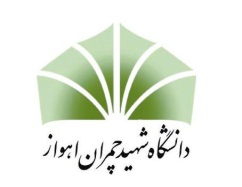 مدیریت تحصیلات تکمیلی دانشگاه                                                                                       بسمه تعالی                                                        فرم شماره 13   فرم تمدید نیمسال تحصیلی دانشجویان دورهی دکتری مفاد بند 6 هشتاد و نهمین صورتجلسهی شورای تحصیلات تکمیلی دانشگاه شهید چمران اهواز نام و نام خانوادگی دانشجو : ............................................. شماره دانشجویی: ..................... رشته تحصیلی: ................................ دانشکده: ........................................... درخواست تمدید نیمسال   نهم  دهم  یازدهم  دوازدهم                                   ( نیمسال اول – دوم سال تحصیلی (       13-      13 )لطفا این قسمت توسط استاد محترم راهنما تکمیل و امضاء شود:پیشرفت کار تحقیقاتی پایان نامهی دکتری:20 درصد 				50 درصد 				80 درصد پیشرفت نگارش و تدوین پایان نامهی دکتری:20 درصد 				50 درصد 				80 درصد وضعیت چاپ مقاله در مجلات داخلی (با مجوز وزارت) و یا بین المللی معتبر:چاپ شده است 						پذیرفته شده است ارسال شده است 						در دست تهیه است نام و نام خانوادگی استاد راهنما ......................................... امضاء  .............  تاریخ   ........................مدارک پیوست :تقاضای کتبی دانشجو همراه با موافقت رسمی استاد راهنما با ذکر مشکلات احتمالی و دلائل توجیهی صورتجلسات کمیتهی تحصیلات تکمیلی گروه و دانشکده مبنی بر موافقت و یا عدم موافقت با تمدید نیمسال تحصیلی مورد درخواست فوقیک نسخه از ریز نمرات کلیه دروس مرحلهی آموزشی دانشجوصورتجلسهی امتحان جامع دکتریفتوکپی گواهی قبولی زبان انگلیسی  MCHE (یا زبانهای دیگر مطابق آئین نامه)در صورت چاپ مقاله، یک نسخه از مقاله و در صورت پذیرش مقاله، گواهی رسمی قبولی مقالهمدیر محترم تحصیلات تکمیلی دانشگاه بدینوسیله فرم تکمیل شده فوق همراه با مدارک مربوطه جهت طرح در شورای تحصیلات تکمیلی دانشگاه ارسال می شود.معاون پژوهشی تحصیلات تکمیلی دانشکده ...................................... نام و نام خانوادگی ................................ امضاء  تاریخ